Аннотации рабочих программ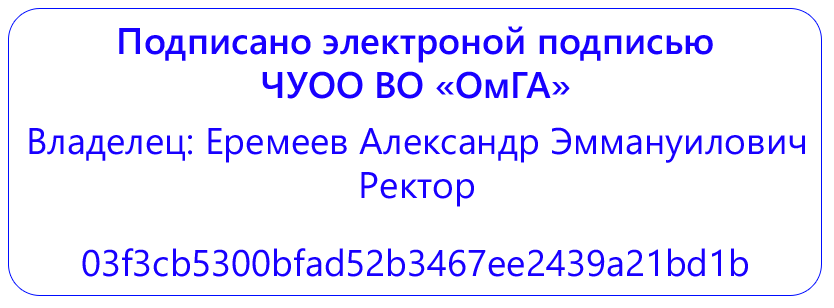 Бакалавриат по направлению подготовки44.03.01 Педагогическое образование 
Направленность (профиль) программы:«Иностранный язык (английский язык)»Код дисциплиныНаименование дисциплиныАннотацииК.М.Комплексные модулиК.М.Комплексные модулиК.М.Комплексные модулиК.М.01Социально-гуманитарный модульК.М.01Социально-гуманитарный модульК.М.01Социально-гуманитарный модульК.М.01.01История (история России, всеобщая история)Возникновение и развитие Древнерусского государства (XI – нач. XII в.) Политическая раздробленность на Руси. Русь удельная (XII-XIII в.). Объединение русских земель вокруг Москвы и становление единого Российского государства в XIV-XI вв.Петровские преобразования в России I-ой четверти XVIII в.Реформы и реформаторы в истории постпетровской России XVIII-XIX вв. России в эпоху революции и Гражданской войны (1917-1920 гг.).Великая Отечественная война 1941-1945 гг.СССР и Россия с 1945 г. до начала XXI в.Сущность, формы и функции исторического знания. Особенности развития культуры и общества в эпоху первобытности. Древнейшие цивилизации Востока. Роль и место античной цивилизации в мировой истории. Основные черты европейского средневековья. Становление индустриального общества. Особенности развития цивилизаций Востока в период средневековья и нового времени. Колониализм как исторический феномен. ХХ столетие в мировой истории. Основные тенденции развития общества на рубеже ХХ – XXI вв.К.М.01.02ФилософияФилософия, её предмет и роль в жизни общества. История становления и развития философского знания. Метафизика и онтология. Гносеология и философия науки. Диалектика как наука о всеобщей связи и всеобщем развитии. Философия жизни и экзистенциализм. Особенности философии постмодернизма. Система категорий в философии. Проблема сознания. Человек как центральное понятие философской антропологии. Общество как предмет осмысления социальной философии. Сущность, структура и основные концепции культурыК.М.01.03Финансовый практикумК.М.01.04Нормативно-правовые основы профессиональной деятельностиК.М.01.05(У)Учебная (ознакомительная) практика                                                      К.М.02Модуль "Коммуникативный"                                                      К.М.02Модуль "Коммуникативный"                                                      К.М.02Модуль "Коммуникативный"К.М.02.01Иностранный язык1. «Illnesses and their Treatment».или диалогического высказывания.2. «Way of life and character». 3.  «Entertainment».4.   «English Language Training Institute» 5.   «My Flat». .6.   «Dates and Times». 7. «Countries and Continents». 8.   «Food and Drink». 9.   «Daily Routine».10.   «Universities». 11.   «The Russian Federation».12.   «Travelling»..13. « My Family ».14.«My City»15. «Sport and Healthy lifestyle». 16. «Art and Culture».  17. «Science and Computer: The History of the Internet». 18. «Shopping». 19. «British traditions and customs».20. «My favourite pets». 21. «My job». 22. «Weather and Seasons». 23. «Student life». 24. «Environmental problems».К.М.02.02Современный русский языкК.М.02.03ИКТ и медиаинформационная грамотностьК.М.02.04(У)Социально значимая практикаК.М.03 Модуль здоровья и безопасности жизнедеятельностиК.М.03 Модуль здоровья и безопасности жизнедеятельностиК.М.03 Модуль здоровья и безопасности жизнедеятельностиК.М.03.01Возрастная анатомия, физиология и гигиена1.Предмет и содержание курса «Возрастная анатомия, физиология и гигиена»2.Общие закономерности роста и развития организма. Возрастная периодизация.3.Морфо-функциональные и возрастные особенности нервной и гуморальной регуляции.4.Возрастные особенности высшей нервной деятельности. Индивидуально-типологические особенности ребенка.5. Возрастная физиология и гигиена анализаторов.6.Закономерности онтогенетического развития опорно-двигательного аппарата7.Возрастные особенности крови и сердечно-сосудистой системы.8. Возрастные особенности органов дыхания.9.Возрастные особенности пищеварения, обмена веществ. Гигиена питания.К.М.03.02Основы медицинских знаний1. Введение в дисциплину. Основные понятия и определения дисциплины2.Здоровье и болезнь. Факторы риска болезней современности: генетический, экологический, образ жизни.3.Здоровье как комплексная категория и личностная ценность.4.Социально-психологические аспекты здорового образа жизни. Стресс и дистресс.5. Экология и здоровье человека6.Подростковая наркомания, токсикомания, алкоголизм. Роль учителя в первичной, вторичной и третичной профилактике заболеваний.7. Понятие о неотложных состояниях, причины и  факторы, их вызывающие.8. Неотложная помощь при кровотечениях.9.Неотложные состояния при сахарном диабете и отравлениях10. Характеристика детского травматизма.11.Терминальные состояния и принципы реанимации. Ожоги12.Закрытые повреждения. Оказание первой медицинской помощи.  13. Основы иммунологии и эпидемиологии.14. Открытые повреждения головы. Груди, живота, верхних и нижних конечностей.15. Характеристика инфекционных заболеваний.16. Применение лекарственных средств.К.М.03.03Безопасность жизнедеятельностиК.М.03.04Физическая культура и спортПонятие здоровье человека. Здоровье человека как ценность. Элементы здорового образа жизни. Здоровый образ жизни, его составляющие. Организм человека как единая саморазвивающаяся саморегулирующаяся биологическая система. Самоконтроль при занятиях физической культурой. Характеристика средств, форм и методов физической культуры. Основные принципы оздоровительной тренировки. Характеристика базовых видов спорта и оздоровительных систем физических упражнений. Особенности выбора вида физической активности с учетом характера трудовой деятельности, индивидуальных особенностей и возможностей занимающихся.К.М.03.05Элективные курсы по физической культуреВиды волейбола. Правила соревнований игры в волейбол. Стойки и перемещения, их сочетания (бег, скачок, остановки).  Нижняя прямая подача. Техника. Нижняя боковая подача. Техника. Нижняя боковая подача. Верхняя прямая подача. Техника. Прием снизу двумя руками в опорном положении. Техника. Стойки и перемещения, и их сочетания. Техника (бег, скачок, остановки). Нижняя прямая подача. Техника. Дальнейшее совершенствование техники подачиПередача мяча сверху и снизу в опорном положении. Техника. Нижняя боковая подача. Верхняя прямая подача. Техника. Прием сверху в опорном положении. Техника. Дальнейшее совершенствование техники приема сверху и снизу в опорном положении. Техника. Подача на точностьДальнейшее совершенствование техники подач – приема – передачи – атакующий удар – блок. Дальнейшее совершенствование индивидуальных волейбольных стоек (высокая, средняя, низкая); перемещений (взад-вперед и влево-вправо)Совершенствование техники передачи сверху двумя руками в прыжке. Индивидуальное блокирование. Техника. Игра в команде: передачи. Техника.Дальнейшее совершенствование индивидуальных тактических действий в защите и нападении.Дальнейшее совершенствование индивидуальной техники и тактики в нападении, защите (в группе, парах, тройке).К.М.03.06(П)Производственная (педагогическая) практика (адаптационная)                                             К.М.04 Психолого-педагогический модуль                                             К.М.04 Психолого-педагогический модуль                                             К.М.04 Психолого-педагогический модульК.М.04.01Психология1.Место общей психологии в структуре психологических дисциплин.2. Предмет психологии в его историческом становлении.3. Основные направления в психологической науке.4. Методологически принципы психологии.5. Психофизиологическая проблема.6. Психика, деятельность, сознание.К.М.04.02Педагогика1.Введение в педагогическую деятельность2.Педагогическая профессия: общая характеристика и перспективы ее развития3.Система образования России4.Педагогическая профессия: общая характеристика и перспективы ее развития5.История педагогики и образовательной мысли6Методология педагогической науки и деятельности7.Педагогика как наука8.Общие основы педагогики и теория и методика воспитания9.Сущность воспитания и его место в целостной структуре образовательного процесса. Закономерности и принципы воспитания.10.Педагогическое взаимодействие в воспитании. 11.Закономерности и принципы воспитания.12.Коллектив как субъект и объект воспитания.13.Система форм и методов воспитания.14.Образование как ценность, процесс и результат15.Основные характеристики целостного педагогического процесса16.Закономерности и принципы обучения17.Содержание образования18.Содержание образования как фундамент базовой культуры личности. Методы, приёмы, средства, формы  обучения.19.Предмет и задачи современной дидактики. Сущность, движущие силы, противоречия и логика учебного процесса. 20.Основные функции обучения.21.Педагогическое проектирование22.Современные педагогические технологии обучения в контексте целостного педагогического процесса23.Государственная политика в области образования. 24.Управление образовательной организацией: сущность, содержание,специфика.26.Педагогическая технология27.Функции и технологии управления образовательной организацией.28.Школа как педагогическая система и объект управления.29.Управление содержанием и качеством образования30.Государственные образовательные стандарты и образовательные программы в механизме управления образовательной организацией31.Организация образовательной среды32.Повышение квалификации и аттестация работников образовательной организации33.Управленческая культура руководителя образовательной организацииК.М.04.03Обучение лиц с ОВЗ1.Категориальный аппарат педагогики и психологии обучение лиц с ОВЗ2.Психолого-педагогическая характеристика субъектов инклюзивного образования. Общие вопросы обучения и воспитания детей с ограниченными возможностями здоровья в инклюзивной образовательной среде.3.Реформирование специального образования. История становления и развития национальных систем специального образования (социокультурный контекст).4.Модели интеграции детей с ограниченными возможностями здоровья. Проблемы и перспективы образовательной интеграции и социальной адаптации лиц с ограниченными возможностями здоровья.5.Нормативно-правовые и этические основы управления инклюзивным образованием.6.Теоретические основы построения системы сопровождения развития в образовании. История становления системы индивидуального сопровождения развития детей в России.7. Инновации в системе специального (дефектологического) образования в России и за рубежом.К.М.04.04(П)Производственная (педагогическая) практика (ранняя преподавательская)К.М.04.05(Н)Научно-исследовательская работаК.М.05 Модуль воспитательной деятельностиК.М.05 Модуль воспитательной деятельностиК.М.05 Модуль воспитательной деятельностиК.М.05.01Психология воспитательных практик1.Воспитательные системы: сущность и содержание, приципы2.История формирования педагогических идей по воспитанию3.Современные подходы в воспитании4.Принципы и функции воспитания. Требования к воспитанию5.Общие методы воспитания6.Воспитание личности в коллективеК.М.05.02Технология и организация воспитательных практик1.Системный подход в воспитании. Современные концепции и модели воспитания.2.Принципы и функции воспитания.3.Методы и формы организации воспитательного процесса4.Технологический подход в воспитании. Воспитательные технологии и современная воспитательная практика.5Технология работы классного руководителя (воспитателя).6Технология и организация воспитательных практик по формированию у обучающихся духовно-нравственной культуры, гражданской позиции, толерантности и навыков поведения в изменяющейся поликультурной среде.7.Технология и организация воспитательных практик педагогического сопровождения социализации и профессионального самоопределения обучающихся8.Технология и организация воспитательных практик работы с родителями обучающихся.К.М.05.03Основы вожатской деятельности1.Психолого-педагогические основы вожатской деятельности.2.Сопровождение деятельности детского общественного объединения.3.Организация жизнедеятельности временного детского коллектива4.Технологии работы вожатого в образовательной организации и детском лагере.5.Информационно-медийное сопровождение вожатской деятельности.6.Профессиональная этика и культура вожатого.7.Основы безопасности жизнедеятельности.8.История вожатского дела.9.Нормативно-правовые основы вожатской деятельности.10.Психолого-педагогические основы вожатской деятельности.11.Сопровождение деятельности детского общественного объединения.12.Организация жизнедеятельности временного детского коллектива.13.Информационно-медийное сопровождение вожатской деятельности.14.Профессиональная этика и культура вожатого.15.Основы безопасности жизнедеятельности детского коллектива.16.Основы безопасности жизнедеятельности детского коллектива.К.М.05.04(П)Производственная (педагогическая) практика (тьюторская)К.М.05.05(П)Производственная (педагогическая) летняя (вожатская) практикаК.М.06 Предметно-методический модульК.М.06 Предметно-методический модульК.М.06 Предметно-методический модульК.М.06.01 "Содержание обучения в предметной области "Иностранный язык""К.М.06.01 "Содержание обучения в предметной области "Иностранный язык""К.М.06.01 "Содержание обучения в предметной области "Иностранный язык""К.М.06.01.01Теоретическая грамматика иностранного языка (английского языка)GRAMMAR IN THE STRUCTURE OF LANGUAGE.The definitions of language are also directly related to its main functions and its internal systemic properties. Viewed from the point of its cognitive function (which is now in the focus of linguistic attention) language is defined as a means of forming, storing and transmitting information (knowledge). Language is actively studied today as a means of reconstructing cognitive processes which are not accessible for direct observation but can be understood on the basis of analyzing lingual facts. Language structure consists of three main domains: phonetics, lexicon and grammar which are further subdivided and form six levels: phonemic, morphemic, lexemic, phrasemic, sentential, or proposemic and suprasentential, or dictemic. The peculiarities of the grammatical structure of English that constitute the ‘special design’ of the English language.THE BASIC NOTIONS OF MORPHOLOGY. Traditionally grammar is divided into two parts: morphology (the grammar of words) and syntax (the grammar of the sentence). The role of these parts in the grammatical structure of different languages is different and depends on the type of the language. The morpheme is the smallest meaningful unit of the language (not a part of the word), which as it appears may be larger than a word in the case of analytical forms of words. Grammatical meaning (further referred to as GM) can be defined as a general abstract meaning which unites classes of forms or words and finds its expression through formal markers thus placing a linguistic unit in a grammatical category or a grammatical class of words (a part of speech). The paradigmatic meaning is the primary, invariant, context-independent meaning of a grammatical form. Syntagmatic meanings are secondary, variant, context-dependent meanings.THE PROBLEM OF PARTS OF SPEECH AND THEIR INTERACTION. Parts of speech occupy the central position in the language system as they present the meeting point of the two main domains of the language: its lexicon and grammar. Therefore they are indispensable for both the theory of the language and the language acquisition. It is impossible to present a word in a dictionary without placing it into a certain part of speech. Nor is it possible to explain the meaning of a word in the process of teaching a language, especially a foreign language without identifying its part-of-speech belonging.. The word, like any unit of language, possesses three main aspects: meaning, form and function. The development of cognitive linguistics which considers linguistic phenomena as representations of cognitive structures and which states that language as the totality of all its elements reflects the conceptual picture of the world brought about the necessity to analyze the parts of speech from the cognitive point of view.  К.М.06.01.02Теоретическая фонетика иностранного языка (английского языка)Phonetics as a Science: Subject of Study, Methods, Branches and Objectives.Phonetics is an independent branch of linguistics like lexicology or grammar. These linguistic sciences study language from three different points of view. Lexicology deals with the vocabulary of language, with the origin and development of words, with their meaning and word building. Grammar defines the rules governing the modification of words and the combination of words into sentences. Phonetics studies the outer form of a language; its sound matter. Phoneticians investigate phonemes and allophones, the syllabic structure, the distribution of stress and intonation. Phonetics is the study of the way humans make, transmit, and receive speech sounds. It studies the ways in which the sounds are organized into a system of units and the variation of the units in all types and styles of spoken language. Phonetics is a basic branch of linguistics. Neither linguistic theory nor linguistic practice can do without phonetics. No kind of linguistic study can be made without constant consideration of the material on the expression level.Overview of the Human Speech Mechanism. Aspects of Speech Sound Phemomena . Speech sounds are of complex nature and have 4 different aspects, which are closely connected: the articulatory aspect, the acoustic aspect, the auditory aspect and the linguistic aspect. The ability to form language units is not the only property of the sound medium. In addition to it, the sound substance has its own independent properties as a physical phenomenon. Moreover, it is a product of human activity. Being created by the speaker, the sound substance indicates the speaker’s personality (sex, age, individual features), reveals his physiological and emotional state, geographical origin, education, social status and so on. Sound phenomena have different aspects. The articulatory aspect. Speech sounds are products of human organs of speech. They result from the activities of the diaphragm, the lungs, the bronchi, the trachea, the larynx with the vocal cords in it, the pharynx, the mouth cavity with the speech organs in it and the nasal cavity. Sound production is impossible without respiration, which consists of two phases- inspiration and expiration. Units  of Phonetic System. Linguistic  Concept of Phoneme. Allophones. Phones..К.М.06.01.03Латинский языкК.М.06.01.04Стилистика	The Object of Stylistics.Some scholars claim that stylistics is a comparatively new branch of linguistics, which has only a few decades of intense linguistic interest behind it. The term stylistics really came into existence not too long ago. The problem that makes the definition of stylistics a curious one deals both with the object and material of studies. Another problem has to do with a whole set of special linguistic means that create what we call ‘style’. Style may be belles–letters or scientific or neutral or low colloquial or archaic or pompous, or a combination of those. Style may also be typical of a certain writer – Shakespearean style, Dickensian style, etc. There is the style of the press, the style of official documents, the style of social etiquette and even an individual style of a speaker or writer – his idiolect. Some linguists consider that the word “style” and the subject of linguistic stylistics are confined to the study of the effects of the message, its impact on the reader. Stylistics in this case is regarded as a language science which deals with the results of the act of communication. Expressive means and stylistic devices . Expressive means of a language are those linguistic forms and properties that have the potential to make the utterance emphatic or expressive. These can be found on all levels - phonetic, graphical, morphological, lexical or syntactical. A stylistic device is a literary model in which semantic and structural features are blended so that it represents a generalized pattern. Expressive means and stylistic devices have a lot in common but they are not completely synonymous. All stylistic devices belong to expressive means but not all expressive means are stylistic devices. Phonetic phenomena such as vocal pitch, pauses, logical stress, and drawling, or staccato pronunciation are all expressive without being stylistic devicesPhono-graphical level.К.М.06.01.05Практикум по грамматике иностранного языка (английского языка)Существительное: множественное число, притяжательный падежПадеж –грамматическая категория, которая отражает взаимосвязь существительного с другими словами предложения.В древнеанглийском языке присутствовали именительный, винительный, родительный, творительный и дательный падежи. Со временем они отмирали и теперь в современном английском языке существует только два падежа – общий и притяжательный.Общий падеж (common case) английских существительных ничем не обозначен, то есть существительные в этом падеже имеют нулевое окончание (chair, car). Его значение очень размыто, и в зависимости от контекста существительное в общем падеже может выполнять самые разные функции. Притяжательный падеж (possessive/genitive case) чаще всего выражает принадлежность (отсюда название possessive).Нарицательные исчисляемые существительные имеют форму единственного и множественного числа. Существительные образуют множественное число путем прибавления к форме единственного числа окончания –s (-es). Сохранилась группа существительных, образующих множественное число посредством изменения гласной корня и принимающих окончание –en.Артикль: определенный, неопределенный, нулевойАртикли являются основными определителями имен существительных. Прежде чем употреблять какое-нибудь существительное, необходимо решить, определенное оно или неопределенное, т.е. надо представить, о каком предмете идет речь: о конкретном или любом. В английском языке перед существительными почти всегда употребляется артикль: Артикли a и an носят название неопределенного артикля (the Indefinite Article); The носит название определенного артикля (the Definite Article). Рассматриваются три случая: когда перед существительным употребляется неопределенный артикль, когда употребляется определенный артикль, и когда артикль перед существительным не употребляется.Активный залог: времена группы SimpleАктивный залог в английском языке (в русском – действительный) – это одна из двух грамматических категорий, которая используется в том случае, если подлежащее является исполнителем действия над сказуемым. Это понятие напрямую связано с образованием времен с помощью особых форм глаголов. Что касается пассивного залога, то в этом случае действие совершается сказуемым над подлежащим. The Simple Tenses включают в себя: Present Simple (обозначает процесс, который происходит в настоящем и не является привязанным к моменту речи). С помощью Past Simple мы выражаем действие, произошедшее в определенный момент в прошлом, причем этот временной промежуток уже закончился. Активный залог времени Future Simple употребляется для выражения факта, намерения или решения, касающегося будущего. Активный залог: времена группы ProgressiveК.М.06.01.06Практикум по фонетике иностранного языка (английского языка)Общие сведения и понятия. Гласные. Согласные.Звуковые явления. Палатализация. Аспирация. Различия в артикуляции глухих и звонких согласных. Особенности произнесения сочетаний смычных и щелевых фрикативных согласных . Долгота гласных.Просодические явления. Понятие о тоне. Нисходящий кинетический тонПросодические явления.Понятие об интонационной структуре. Элементы интонационной структуры. Нисходящий терминальный тон в побудительных высказываниях.Слогообразующая функция сонантов.Сочетания смычно-взрывных согласных с боковым сонантом [l]. Сочетания смычно-взрывных согласных с носовыми сонантами [m], [n]. Смысловой глагол have в безударной позиции.Фразовое ударение и редукция служебных слов.Позиция ядерного слога в английской фразе. Высотные характеристики ударных и безударных слогов в шкалеСочетания двух смычных взрывных согласных. Просодические явления. Особенности употребления постепенно нисходящей и ровной шкалы. Фразы, состоящие из двух интонационных групп. Нисходящий терминальный тон в развёрнутых побудительных фразах.Нисходящий терминальный тон во фразах с прямым обращением. Основы ритмической организации фразы. Терминальный восходящий тон и его высотные варианты.Употребление среднего восходящего терминального тона в полных общих вопросах. Связующее [r]. Просодические явления.  Употребление высокого восходящего тона в сложносочиненных предложениях.Низкий восходящий терминальный тон и его употребление при перечислении. Ассимиляция в сочетаниях согласных с сонантом [r]. Слова с двумя ударениями в связной речи.К.М.06.01.07Практический курс иностранного языка (английского языка)Theatrical Sketches Texts for reading, translation and rendering. Vocabulary for the texts.  After text exercises. Phrase-list.  Conversations.Plans, arrangements, appointmentsTexts for reading, translation and rendering. Vocabulary for the texts.  After text exercises. Phrase-list.  Conversations.Past experiences Texts for reading, translation and rendering. Vocabulary for the texts.  After text exercises. Phrase-list.  Conversations.Comparing things and people. Texts for reading, translation and rendering. Vocabulary for the texts.  After text exercises. Phrase-list.  Conversations.Biography. Future predictions.  Texts for reading, translation and rendering. Vocabulary for the texts.  After text exercises. Phrase-list.  Conversations.Talking about activities one has (not) done  К.М.06.01.08Современная литература стран изучаемого языкаТема № 1. 1. Социально-исторические и внутрилитературные причины появления постмодернизма. 2. Постмодернизм как выражение духа времени в искусстве, социологии, философии, экономике, моде. Постмодернизм как поиски нового универсального художественного языка, сближающего различные литературные направления. 3. Сближение художественного творчества и теории (критики) литературы и искусства, философии. 4. Кризисный характер постмодернистского сознания. Разрыв постмодернизма с буржуазно-рационалистической традицией европейской культуры.Тема № 2. 1. Глобальная ревизия традиционных стереотипов наивного читателя. 2. Реализм и постмодернизм. 3. Разрушение неомифологической модернистской оппозиции между текстом и реальностью. Понимание текста как реальности. 4. "Мир как хаос", "мир как текст", "сознание как текст", "кризис авторитетов", пастиш (вместо пародии), авотрская маска, гипертекст (вместо интертекста), цитата- коллаж (вместо реминисценции). 5. Основные художественные приемы постмодернизма на формальном уровне текста.Тема № 3. 1. Жанр сатирической комедии нравов и положений в романе "Академический обмен". 2. Влияние неореализма и антимодернизма 1950-х годов. 3. Интертекстуальность романа. 4. Монтаж газетных вырезок. Использование приемов киносценария в "Академическом обмене". Ирония и пародия в "Академическом обменеТема № 4. 1. "Черный принц" А.Мердок как метароман. Интертекстуальная связь "Черного принца" с "Лолитой" В.Набокова, с "Гамлетом" Шекспира. 2. Образ Гамлета и его роль в раскрытии авторского замысла. 3. Концепция любви в романе. Любовь как черный эрос и как возвышающее начало. Бредли Пирсон - Джулиан Баффин (Гумберт Гумберт - Лолита). 4. Осложненность жанровой природы романа - соединение детективного, "готического", философского 'и психологического романа. Аллегоричность фабулы и реалистичность изображения. 5. Форма "романа в романе". Сложные отношения реального автора, автора- повествователя в романе. Роль предисловия Локсия и послесловий всех действующих лиц романа. Элементы игры и пастиша в романе. 6. Культурологическая насыщенность романов А.МердокК.М.06.01.09Методика преподавания учебного предмета "Английский язык"Методика как наука. Связь методики с другими науками.Методика обучения иностранным языкам как самостоятельная педагогическая наука в то же время связана с другими науками и использует обнаруженные ими факты и закономерности. В наиболее тесной связи с методикой находятся лингвистика, психология, психолингвистика, педагогика, социология, страноведение и они являются базовыми для методики науками. Педагогика – совокупность теоретических и прикладных наук, которые изучают процессы воспитания, обучения и развития личности. Предмет педагогики – учебно-воспитательная деятельность, которая реализуется в заведениях образования. Дидактика – отрасль педагогики, которая разрабатывает теорию обучения. Если дидактика – это теория обучения любому предмету, то частные дидактики используют положения педагогики применительно к обучению конкретному предмету, в нашем случае – иностранному языку. Таким образом, связь между педагогикой и методикой можно определить как отношения общего к частному. Из педагогики методика заимствует общие закономерности и принципы воспитания и обучения (цели обучения, общая направленность содержания обучения, организационные формы обучения и т.д.).Основные направления в теории и практике обучения иностранному языку в истории отечественной и зарубежной школы.Сначала греческий, а затем латинский языки были теми основными иностранными языками, которым обучали приватно и в школах. Однако ни один иностранный язык на протяжении всей истории развития культуры стран Европы не играл такой исключительной роли, как латинский (в течение пятнадцати столетий). Лишь с развитием национальных языков в Западной Европе латинский язык теряет свою главенствующую роль, оставаясь, однако, в общеобразовательной системе обучения на долгие годы. Знание латыни было первым признаком учености. Среди основных направлений выделяют:
Грамматико-переводной и текстуально-переводной методы. Прямой и натуральный методы. Неопрямые методы (метод Пальмера, аудиолингвальный и аудиовизуальный методы, метод М.Уэста). Смешанные методы.Современные технологии и средства обучения иностранным языкам.Средства обучения делятся на основные и вспомогательные. Само деление средств обучения на основные и вспомогательные возражений не вызывает, однако нельзя согласится с тем, как это деление представлено в методической литературе, где к основным относят учебник и книгу для учителя, а все остальное к вспомогательным средствам. Такое деление отражает традиционные представления о средствах обучения, о том, что есть учебник. При существовании учебно – методического комплекта отнесение к основным средствам только учебника и книги для учителя недостаточно верно ориентирует учителя. Оно как бы оправдывает использование лишь одного учебника и книги для учителя при обучении иностранному языку, а что касается других компонентов учебно – методического комплекта, то они становятся как бы факультативными.Цели, содержание и принципы обучения иностранному языку.К.М.06.01.10Практика устной речи на иностранном языке (английском языке)К.М.06.01.11Теория и практика переводаПеревод в современном мире. Цели и задачи, структура теории перевода.Слово перевод имеет два значения – продукт деятельности (переводческий текст) и процесс деятельности переводчика (переводческая деятельность). Предметом исследования теории перевода должен быть процесс перевода. Научная дисциплина Теория и практика  перевода или переводоведение – это наука о переводе вообще, включая процесс перевода и результат совершения этого перевода. В современном мире перевод воспринимается не как процесс и средство преодоления языкового барьера, а как процесс и средство межкультурной коммуникации. Основными понятиями теории перевода являются переводимость, эквивалентность, нормативность и качество перевода. Перевод играет важную роль в различных сферах человеческой деятельности. Этим объясняется многоаспектность подходов к пониманию его сущности. Различные аспекты перевода становятся объектом исследования разных специалистов, но истинно научный подход к исследованию перевода опирается на лингвистические принципы, что создает основу науки лингвистического переводоведения. Сама практика перевода имеет своими истоками зарождение общественных отношений в человеческом обществе. Историческая эволюция переводческих учений в западной Европе и в России.теория и практика перевода как наука возникла лишь в XX веке, многие переводческие проблемы осознавались и рассматривались уже много веков назад. Об этом свидетельствуют высказывания переводчиков, поэтов и писателей, которые часто и сами выступали в роли переводчиков, а также отзывы политических деятелей, сохраненные для нас историей. При этом интересно отметить, что на протяжении многих веков Переводчики, да и все, кто был так или иначе связан с переводом, обращались к рассмотрению одних и тех же вопросов, которые сейчас кажутся нам «вечными». о XVIII века Россия сильно отставала от ведущих в культурном отношении стран Западной Европы в качестве перевода, широте обращения переводчиков к различным пластам литературы, в понимании задач и возможностей перевода. Однако в XVIII веке картина существенным образом изменилась. Без преувеличения можно сказать, что в это время Россия сделала огромный рывок вперед во всех областях культуры, в том числе и в переводе. Как считают некоторые исследователи, перевод в России в XVIII веке может быть охарактеризован как культурное явление, стоящее в одном ряду с западноевропейским Возрождением.К.М.06.02 "Методы обучения в предметной области "Иностранный язык"К.М.06.02 "Методы обучения в предметной области "Иностранный язык"К.М.06.02 "Методы обучения в предметной области "Иностранный язык"К.М.06.02.01Методика обучения письменной речи1.Письменная речь как предмет обучения2. Письменная речь как вид речевой деятельности3. Содержание обучения развитию речи4. Психологические основы формирования письменной речи5. Лингвистические особенности построения англоязычного письменного текста6.Этапы и уровни формирования письменной коммуникативной компетенцииК.М.06.02.02Современные образовательные технологииК.М.06.02.03Лингвистический анализ текстаК.М.06.03(У)Учебная (технологическая) практикаК.М.06.04(П)Производственная (педагогическая) практика (преподавательская)К.М.06.05(Н)Научно-исследовательская работаБлок 1.Дисциплины (модули)Блок 1.Дисциплины (модули)Блок 1.Дисциплины (модули)Часть, формируемая участниками образовательных отношенийЧасть, формируемая участниками образовательных отношенийЧасть, формируемая участниками образовательных отношенийБ1.В.01 Модуль "Изучение английского языка в историческом аспекте"Б1.В.01 Модуль "Изучение английского языка в историческом аспекте"Б1.В.01 Модуль "Изучение английского языка в историческом аспекте"Б1.В.01.01История изучаемого языкаПредметом истории англ. языка как научной дисциплины является систематическое изложение развития языка с самых ранних времен его существования до наших дней. В ходе изучения истории англ. языка устанавливается связь между общими принципами языкознания и фактами современного англ. языка. Изучение истории языка дает возможность глубже познать современный англ. язык, понять его как результат сложного взаимодействия различных факторов. История языка является существенной подсобной дисциплиной в изучении истории Англии и английской литературы и наоборот, конкретные исторические события позволяют объяснить некоторые языковые явления. Практическая ценность науки может состоять в возможности расшифровки древних текстов, что, в ряде случаев, имеет колоссальное значение для современной науки и техники.  Историко-лингвистический анализ географических названий позволяет  установить, какие племена и в какой хронологической последовательности проживали на данной территории. Задачи курса: изложение фактов развития языка, развития общества, закономерности развития языка как определенной системы, связь между историей языка и историей народа, ознакомление с фактическим материалом по истории развития фонетического строя, грамматического и словарного состава англ. языка, изучение внутренних законов развития языка, методов изучений.Древнегерманские языки и источники их изучения. Изучение древнейших стадий развития германских языков весьма затруднено отсутствием письменных памятников. Развитие письменности на древнегерманских языках относится к сравнительно позднему времени: будучи результатом Христианизации, оно связано с усвоением возникающим феодальным обществом элементов греко-римской образованности. Применение алфавитов – греческого (у готов), и латинского (у западных и северных германцев) – для связной записи на германском языке первоисточников, служащих церковным целям, было делом клириков, единственно образованных людей средневековья. За сведениями о ранней стадии развития германских языков мы вынуждены обращаться к трудам античных писателей, сохранившимся до наших дней (Тацита, Цезаря и др.). Эти книги написаны на латыни, но в некоторых местах встречаются германские имена собственные (племенные, географические, личные),упоминаются предметы сугубо германского обихода, обозначения которых в латинском языке отсутствовали. Сопоставление этих слов с аналогичными в современном германском языке позволяет сделать заключение о морфологическом составе слов, приблизительно об их фонетическом облике.Древнеанглийские диалекты и письменные памятники.Б1.В.01.02История стран изучаемого языкаИстория и культура средневековой АнглииКельтские племена. Римское владычество. Англосаксонское завоевание. Эпическая поэма «Беовульф». Нормандское завоевание. Зарождение Британского парламента. Реформация и зарождение Англиканской церкви. Британский джентельмен. Наука и культура в средние века.Промышленная цивилизация в АнглииБуржуазная революция середины  XVII вв. Оливер Кромвель. «Славная революция» 1688 г. Эпоха Просвещения. Промышленный переворот.Викторианская АнглияЧартистское движение и его последствия. Политическая деятельность Гладстона и Дизраэли. Королева Виктория.Великобритания в годы кризисаПервая мировая война и ее последствия. Вторая мировая война. Война на море. Второй фронт. Союзничество и  послевоенные годы.Великобритания в условиях глобализации и перехода к постиндустриальному обществу«Неоконсервативная революция» М. Тэтчер.  «Новый лейборизм» Т. Блэра. Британская монархия в современном мире.Становление и развитие промышленной цивилизации в Северной АмерикеКолонизация Северной Америки. Американское Просвещение. Война за независимость и образование США. Гражданская война и реконструкция Юга, последствия для нового государства.США в годы расцвета и кризиса промышленной цивилизации.Территориальная и экономическая экспансия США. Прогрессивная эра Т. Рузвельта и В. Вильсона. «Эра процветания» и ее крах. США в годы Второй мировой войны.Кризис промышленной цивилизации в США   и переход к постиндустриальному обществуСправедливое общество Г.Трумэна и президентство Д. Эйзенхауэра. «Новые рубежи» Дж. Кеннеди и «Великое общество» Л. Джонсона. Структурный кризис 70-х гг. XX в. «Неоконсервативная революция» Р. Рейгана. «Новая экономика» Б.Клинтона. «Сострадательный консерватизм» администрации Президента Дж. Буша-младшего.Б1.В.01.03Исторические и культурные связи со странами изучаемого языкаОбщие представления. Краткая история. Географическое положение. Главные города Очертания береговой линии, её физико-географическая уникальность. Влияние «морского» фактора. Море его влияние на социально-экономическое и политическое развитие страны, формирование национального характера. Своеобразие климата и особенности социально-экономического развития. Климатические колебания. Влияние изменений климата на движение народов.  Антропогенный фактор и природа. Внутренняя колонизация и её естественно-географические последствия   Места возникновения городских центров: природно-географическая характеристика. Пространственно-географические особенности градообразовательного процесса Соединенные Штаты АмерикиОбщие представления. Краткая история. Географическое положение. Главные города  Очертания береговой линии, её физико-географическая уникальность. Влияние «морского» фактора. Море его влияние на социально-экономическое и политическое развитие страны, формирование национального характера. Своеобразие климата и особенности социально-экономического развития. Климатические колебания. Влияние изменений климата на движение народов. Антропогенный фактор и природа. Внутренняя колонизация и её естественно-географические последствия Места возникновения городских центров: природно-географическая характеристика. Пространственно-географические особенности градообразовательного процесса Канада Общие представления. Краткая история. Географическое положение. Главные города  Очертания береговой линии, её физико-географическая уникальность. Влияние «морского» фактора. Море его влияние на социально-экономическое и политическое развитие страны, формирование национального характера. Своеобразие климата и особенности социально-экономического развития. Климатические колебания. Влияние изменений климата на движение народов. Антропогенный фактор и природа. Внутренняя колонизация и её естественно-географические последствия Места возникновения городских центров: природно-географическая характеристика. Пространственно-географические особенности градообразовательного процесса АвстралияБ1.В.01.04Лексика и грамматика стран изучаемого языка в историческом аспектеСловарный состав древнеанглийского языкаСловарный состав любого языка, как известно, находится в состоянии непрерывного изменения. Эта подвижность и изменчивость его обусловлена тем, что язык, и в первую очередь, его словарный состав, непосредственно связан с производственной и общественной деятельностью людей. Словарный состав языка не является однородным. Ядром его является особая, относительно немногочисленная группа слов, которая называется основным словарным фондом. Основной словарный фонд состоит из слов, охватывающих основные, жизненно необходимые для человека понятия. Эти слова общенародны и общеупотребительны, нейтральны в стилистическом отношении и отличаются большой устойчивостью, создавая базу для образования в языке новых слов.  Словарный фонд отличается большой устойчивостью и дает языку базу для образования новых слов. Внутри основного словарного фонда древнеанглийского языка В.Д. Аракин выделяет так называемые исконные (т.е. не заимствованные) слова, а внутри них различает слои общеиндоевропейский, общегерманский и собственно английский.Развитие словаря в средне и новоанглийском периодах.Английская система падежей проявляла тенденцию к своему упрощению еще в древнеанглийский период. В средний период эта тенденция была усилена. Дальнейшему упрощению способствовала редукция безударных окончаний. Падежные окончания a, o, u, e, а также an, um были редуцированы, соответственно до форм e [ə] и en и породили новые омонимичные формы. В свою очередь омонимия падежных окончаний обеспечила развитие существительного в следующих направлениях: 1. Унификации системы склонений существительных. 2. Постепенного перехода английского существительного к двупадежной системе склонения.3. Нейтрализации грамматической категории рода. Все три явления были связаны друг с другом и происходили одновременно.Пополнение словаря за счет внутренних ресурсов языка  в новоанглийском периоде. Пополнение словаря за счет заимствований  в новоанглийском период. Заимствования этого периода весьма многочисленны, т.к. с развитием капиталистических отношений начинается образование единого мирового рынка. Наибольшее значение имели заимствования из романских языков, голландского и русского языков. Заимствования из языков Азии и Африки немногочисленны и не имеют особого значения в пополнении словарного состава английского языка нового периода.Заимствования из латинского языка обязаны своим появлением расцвету науки и литературы в период Возрождения в 16 в. Многочисленные переводы с латинского способствовали активному внедрению латинских слов в английский язык. Таким образом, т.наз. третий слой латинских заимствований отложился в английском языке в 16-17 вв. не путем устного общения, а путем извлечения их из книг. Следует также отметить, что в этот период заимствовались в основном глаголы и прилагательные, в то время как заимствования др.-англ. периода составляют почти исключительно существительные.Грамматические категории глагола в древнеанглийском языке.Глагольная система древнеанглийского языка была представлена личными и неличными формами глагола, различие между которыми было более существенным, чем в настоящее время, поскольку неличные формы не только спрягались, но и склонялись, подобно именным частям речи. Система спряжения древнеанглийского глагола включала категории времени, наклонения, числа и лица. Все категории пользовались только синтетическими показателями — флексиями, внутрекорневыми чередованиями, суффиксами. Все глаголы древнеанглийского языка можно подразделить на группы в зависимости от грамматических средств, используемых при образовании их основ — чередование гласных в корне и суффиксация.Глагольная парадигма в среднеанглийском языке.Древнеанглийская морфологическая классификация глаголов претерпевает значительные изменения в XII–XV вв. Изменения в формах сильных глаголов в с.а. период заключаются в следующем: – ослабление неударных гласных (безударный вокализм) до слабого -е [ə] отразилась на окончаниях инфинитива и множественного числа прошедшего времени;– префикс ʒe- в P II исчезает, он встречается лишь в изолированных формах; – в глаголах IV и V классов форма единственного прошедшего начинает проникать во множественное прошедшее, подготовливая сведение 4-х основных форм спряжения к трем характерным для новоанглийского периода; – наблюдается переход глаголов из одного класса в другой в связи с общностью гласных в инфинитиве и в формах прошедшего времени. В связи с безударным вокализмом слабые глаголы в среднеанглийский период теряют различие I и II классов.  Взамен разрушающейся парадигме окончаний в системе английского глагола возникают аналитические формы в среднеанглийский период. Способы выражения синтаксической связи  в древнеанглийском языке.Английский язык древнего периода был языком преимущественно синтетическим. Это означает, что морфологические оформители были настолько широко представлены в этот период, что давали возможность по самой форме слова определить отношение данного слова к другим словам в предложении. Поэтому порядок слов в предложении как грамматический признак, указывающий на связи членов предложения между собой, не имел в этот период решающего значения; эта особенность была причиной относительно свободного порядка, т.е. такого порядка, когда данный член предложения, например подлежащее, может стоять на первом месте, на втором, на последнем месте, и его синтаксическая функция от этого не изменяется. Др.-англ. предложение могло быть бесподлежащным и неопределенно-личным, которое строилось с помощью местоимения man. Роль предлогов в этот период сводится в основном к уточнению значений падежных отношений. Наряду со сложносочиненными предложениями, имеется довольно развитая система подчинения; встречаются подчиненные предложения различных типов. Важной характеристикой др.-англ. предложения является то, что в отрицательной форме оно обладало полинегативностью, т.е. показатель отрицания мог выступать перед несколькими членами предложения.Способы выражения синтаксической связи  в среднеанглийском периоде.Б1.В.02 Модуль "Язык и культура общения"Б1.В.02 Модуль "Язык и культура общения"Б1.В.02 Модуль "Язык и культура общения"Б1.В.02.01ЛингвокультурологияБ1.В.02.ДВ.01Модуль Элективные дисциплины (модули)Б1.В.02.ДВ.01Модуль Элективные дисциплины (модули)Б1.В.02.ДВ.01Модуль Элективные дисциплины (модули)Б1.В.02.ДВ.01.01Основы делового письмаБ1.В.02.ДВ.01.02РиторикаБ1.В.03 Модуль "Методы организации учебной деятельности обучающихся"Б1.В.03 Модуль "Методы организации учебной деятельности обучающихся"Б1.В.03 Модуль "Методы организации учебной деятельности обучающихся"Б1.В.03.01Технологии организации самостоятельной работы обучающихся на уроках английского языка1.Самостоятельная работа как вид познавательной деятельности обучающихся2.Стратегия и тактика организации преподавателем самостоятельной работы обучающихся по английскому языку3.Индивидуальная самостоятельная работа по английскому языку4.Фронтальная самостоятельная работа. Групповая самостоятельная работаБ1.В.03.02Управление формированием универсальных учебных действий                                       Б1.В.03.ДВ.01Элективные дисциплины (модули)                                       Б1.В.03.ДВ.01Элективные дисциплины (модули)                                       Б1.В.03.ДВ.01Элективные дисциплины (модули)Б1.В.03.ДВ.01.01Организация подготовки к ГИА по английскому языку1.Теоретические основания проведения ГИА. Основные требования к уровню подготовки учащихся к ГИА по английскому языку.2.Проблемы подготовки к ГИА в общеобразовательном учреждении.3.Основной государственный экзамен как инструмент контроля умений обучающихся в использовании английского языка. Структура и содержание КИМ основного государственного экзамена по английскому языку.4.Система планирования и организации образовательной деятельности с учетом задач подготовки к основному государственному экзамену по английскому языку.5.Система навыков и приемов организации эффективной подготовки обучающихся к ГИА по английскому языку.Б1.В.03.ДВ.01.02Методика подготовки к олимпиадам различного уровня по английскому языку1.Ознакомление с форматом олимпиады2.Стратегии подготовки к разделу «Listening»3.Стратегии подготовки к разделу «Reading»4.Стратегии подготовки к разделу «Use of English»5.Личные и неличные формы глагола, видовременные формы глагола6.Страдательный залог7.Степени сравнения прилагательных и наречий8.Множественное число существительных9.Порядковые числительные10.Устойчивые словосочетания, фразовые глаголы, идиоматические выражения11.Способы управления в предложении (предлоги), способы сочинения и подчинения (союзы)12.Выполнение лексико-грамматического теста13.Стратегии подготовки к разделу «Writing», письмо личного характера14.Мини-практикум по написанию письма личного характера15.Написание сочинения-выражения собственного мнения, письма16.Мини-практикум по выполнению заданий письменной части17.Стратегии подготовки к разделу «Speaking», речевые клише18.Диалог с целью обмена информацией19.Пробный тест в формате олимпиадыБ1.В.03.ДВ.02 Элективные дисциплины (модули)Б1.В.03.ДВ.02 Элективные дисциплины (модули)Б1.В.03.ДВ.02 Элективные дисциплины (модули)Б1.В.03.ДВ.02.01Применение активных методов обучения на уроках в основной и старшей школе1.Методы обучения. Понятие об активных методах обучения. Классификация активных методов обучения.2.Педагогические технологии, классифи-кация педагогических технологий.3. Активизация учебного процесса в школе.4. Виды интенсивных технологий.5. Технологии анализа ситуаций для активного обучения (action learning) Мозговые штурмы (брейнсторминг) по русскому языку.6. Эвристические техники интенсивного генерирования идей на уроках русского языка.7. Характеристики и эффективность игровых интерактивных технологий в процессе обучения в основной и старшей школе.8. Методы активного обучения в основной школе9.Технологии интерактивного обучения на учебных занятиях в старшей школе.10.Понятие о методах обучения. Активные методы обучения.11.Новые технология обучения в процессе обучения русскому языку в старшей школе.12. Технологический подход и специфика его реализации в сфере образования.13.Игровые имитационные технологии на уроках русского языка в основной и старшей школе.14. Метод анализа конкретных ситуаций.15. Метод анализа конкретных ситуаций («case-study» или в русской транскрипции «кейс-метод»)16. Дидактическая игра как технология активного обучения школьников.17. Активизация учебного процесса в средней школе.18. Мозговой штурм «брейнсторминг».Б1.В.03.ДВ.02.02Проектная деятельность в основной и старшей школе1.Сущность и содержание проектной деятельности2.Метод проектов в истории педагогики3.Типология проектов4.Методы обучения проектированию5.Этапы проектной деятельности. Разработка проекта6.Учебно-воспитательная деятельность: проектное обучение7.Правила оформления проекта и его презентации.8.Защита проекта. Правила публичного выступления.9.Проектная деятельность. Понятие и роль в развитии личности и формировании профессиональной компетентности будущего педагога10.История проектного метода.11.Классификация проектов12.Этапы проектной деятельности.13.Описание и оформление практического проекта14.Критерии оценивания проектной работы15.Требования к презентации и публичной защите проекта                          Б1.В.04 Модуль "Научные основы педагогической деятельности"                          Б1.В.04 Модуль "Научные основы педагогической деятельности"                          Б1.В.04 Модуль "Научные основы педагогической деятельности"Б1.В.04.01Методология и методы педагогического исследования1.Методология педагогического исследования2.Теоретические и эмпирические методы педагогического исследования3.Разработка методологического аппарата педагогического исследования4.Организация эмпирического исследования в образовательной организацииБ1.В.04.02Проектирование образовательных программ в основной и старшей школе1.История проектирования в образовании2. История проектирования в образовании3.Теоретические основы организации проектной деятельности обучающихся4.Теоретические основы организации проектной деятельности обучающихся5. Организация проектной деятельности6. Виды проектов7. Результаты и оценка проектированияБ1.В.05Модуль "Взаимодействие педагога с субъектами образовательных отношений"Б1.В.05Модуль "Взаимодействие педагога с субъектами образовательных отношений"Б1.В.05Модуль "Взаимодействие педагога с субъектами образовательных отношений"Б1.В.05.01Организация культурно-досуговой деятельности обучающихся в основной и старшей школе1.Теоретические основы культурно-досуговой деятельности. Досуг как социально-культурное явление2.Аксиология досуга. Принципы и методы досуговой педагогики.3.Понятие о принципах и методах культурно-досуговой педагогики.4.Технология организации досуга детей5.Особенности технологии организации досуга детей и подростков.6.Массовые формы в структуре досуга7.Кружковая работа и деятельность клубных объединений8.Кружковая работа, ее роль в развитии творческих способностей и дарований детей9.Семейный досуг и формы его Основные компоненты семейного воспитания10.Педагогические особенности организации совместного отдыха детей и родителей11.Летний досуг детей и подростков12.Разнообразие форм досуговой работы с детьми и подростками в детском оздоровительном лагереБ1.В.05.02Организация внеурочной деятельности в основной и старшей школе1.Научно-методические основы организации внеурочной деятельности2.Современные организационные модели внеурочной деятельности3.Нормативная документация по организации внеурочной деятельности в образовательном учреждении4.Планирование внеурочной деятельности5.Формы организации внеурочной деятельности7.Организация проектной деятельности во внеурочной форме8.Анализ результатов внеурочной деятельностиБлок 2.Практика (часть практик, включенных в обязательную часть или часть, формируемую участниками образовательных отношений, размещены в комплексных модулях)Блок 2.Практика (часть практик, включенных в обязательную часть или часть, формируемую участниками образовательных отношений, размещены в комплексных модулях)Блок 2.Практика (часть практик, включенных в обязательную часть или часть, формируемую участниками образовательных отношений, размещены в комплексных модулях)Б2.О.01(Пд)Производственная (преддипломная) практикаБлок 3.Государственная итоговая аттестацияБлок 3.Государственная итоговая аттестацияБлок 3.Государственная итоговая аттестацияБ3.01(Д)Защита выпускной квалификационной работыФТД.Факультативные дисциплиныФТД.Факультативные дисциплиныФТД.Факультативные дисциплиныФТД.01Этика профессиональной деятельности педагога1.Предмет и задачи педагогической этики2.Профессиональная этика  в системе прикладного этического знания3.Зарождение и развитие педагогической этики.4.Структура и свойства морали как специфические формы общественных отношений5.Основные принципы педагогической морали и категории педагогической этики6.Функции педагогической морали7.Педагогический такт8.Этика в системе отношений  «педагог-педагог»9.Личностно-творческий компонент профессионально- педагогической этики10.Нравственные отношения11.Профессионализм как нравственная черта личности12.Профессиональная этика педагога: сущность, содержание, функцииФТД.02Противодействие коррупции в образовательной сфереФТД.03Стратегии противодействия международному терроризмуФТД.04Организация добровольческой (волонтерской) деятельности и взаимодействие с социально ориентированными НКО1.Волонтёрство как ресурс личностного роста и общественного развития2.Волонтёрство как ресурс личностного роста и общественного развития3.Организация работы с волонтерами4.Взаимодействие с социально ориентированными НКО, инициативными группами, органами власти и иными организациями.